Информация о поступлении в Липецкий институт кооперацииУважаемые выпускники школ!
Липецкий институт кооперации продолжает набор в 2020 год по следующим специальностям среднего профессионального образования:
19.02.10 Технология продукции общественного питания
(квалификация: техник - технолог)
38.02.05 Товароведение и экспертиза качества потребительских товаров
(квалификация: товаровед -эксперт)
40.02.01 Право и организация социального обеспечения
(квалификация: юрист)
38.02.01 Экономика и бухгалтерский учет (по отраслям)
(квалификация: бухгалтер)
Наш адрес: г. Липецк, ул. Зегеля, д. 25а
Сайт института: http://lki-lipetsk.ru/index.php
Контактные телефоны: 72-42-65
Прием документов с 15 июня 2020 года.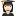 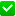 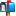 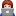 
Липецкий институт кооперации продолжает набор в 2020 год по следующим направлениям подготовки высшего образования:
19.03.04. Технология продукции и организация общественного питания (бакалавр);
38.03.07 Товароведение (бакалавр);
38.03.01. Экономика (бакалавр), профили подготовки:
Экономика предприятий и организаций;
Финансы и кредит;
Бухгалтерский учет, анализ и аудит;
Бизнес -аналитика в цифровой экономике;
Финансовые технологии в цифровой экономике.
38.03.02 Менеджмент (бакалавр),
профиль «Цифровой маркетинг».
Наш адрес: г. Липецк, ул. Зегеля, д. 25а
Сайт института: http://lki-lipetsk.ru/index.php
Контактные телефоны: 72-42-65
Прием документов с 15 июня 2020 года.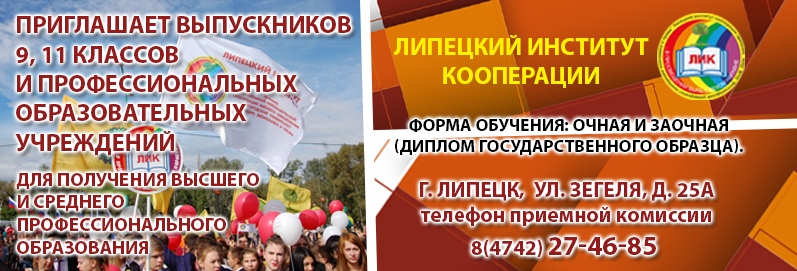 